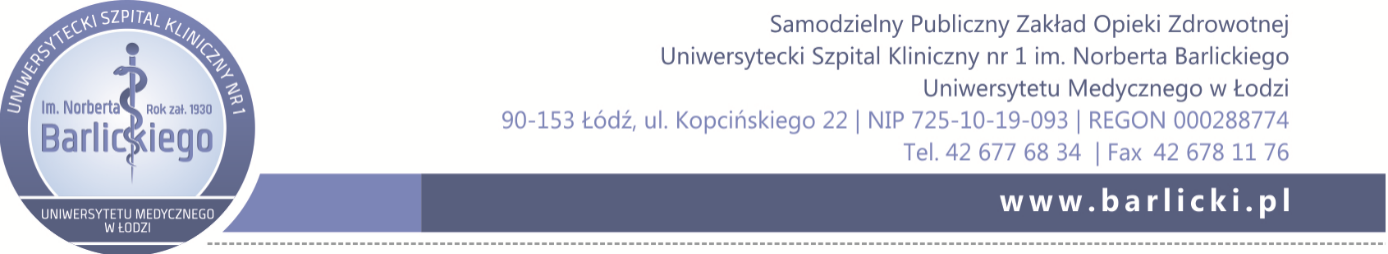 numer sprawy 78/TP/ZP/D/2024 Łódź, dnia    27.06.2024 r.Dotyczy: postępowania prowadzonego w trybie podstawowym na Dostawę akcesoriów do drukarek i niszczarek dla USK nr 1 im. N. Barlickiego w ŁodziNa podstawie art. 222 ust. 4 ustawy z dnia 11 września 2019 r. Prawo zamówień publicznych (Dz. U. z 2023 r., poz. 1605 - j.t. ze zm.) Zamawiający udostępnia informację o kwocie, jaką zamierza przeznaczyć na sfinansowanie zamówienia.Kwota, jaką Zamawiający zamierza przeznaczyć na sfinansowanie zamówienia podzielonego na 2 części (Pakiety) wynosi:  812 922,93  zł brutto.Kwota na sfinansowanie brutto ( w zł)Pakiet 1219 714,78Pakiet 269 720, 49Pakiet 320 734,19Pakiet 4277 267,81Pakiet 516 382,21Pakiet 611 907, 21Pakiet 72 031,51Pakiet 85 305,13Pakiet 986 139,95Pakiet 1027 751,26Pakiet 1142 294,29Pakiet 1232 537,43Pakiet 131 136,52